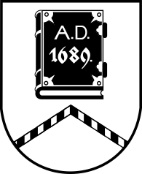 ALŪKSNES NOVADA PAŠVALDĪBADZĪVOKĻU KOMISIJADārza iela 11, Alūksne, Alūksnes novads, LV – 4301, tālrunis 64381496, e-pasts dome@aluksne.lvSĒDE Nr.1425.07.2023., plkst. 10:00Dārza ielā 11, Alūksnē, Alūksnes novadā, 1.stāvs, sēžu zāleSēde pasludināta par slēgtu, pamatojoties uz Pašvaldību likuma 27.panta ceturto daļu. Darba kārtība netiek publiskota, jo satur ierobežotas pieejamības informāciju.Sēdē tiks izskatīti:5 jautājumi par dzīvojamās telpas īres līguma pagarināšanu. 1 jautājums par palīdzību dzīvokļa jautājuma risināšanā.1 jautājums par atteikumu no pašvaldības dzīvojamās telpas īres piedāvājuma.1 jautājums par dzīvojamās telpas “Pīlādži”-20, Mālupē, Mālupes pagastā, Alūksnes novadā, izīrēšanu.1 jautājums par personas izslēgšanu no pašvaldības dzīvokļa jautājumu risināšanā sniedzamās palīdzības reģistra.